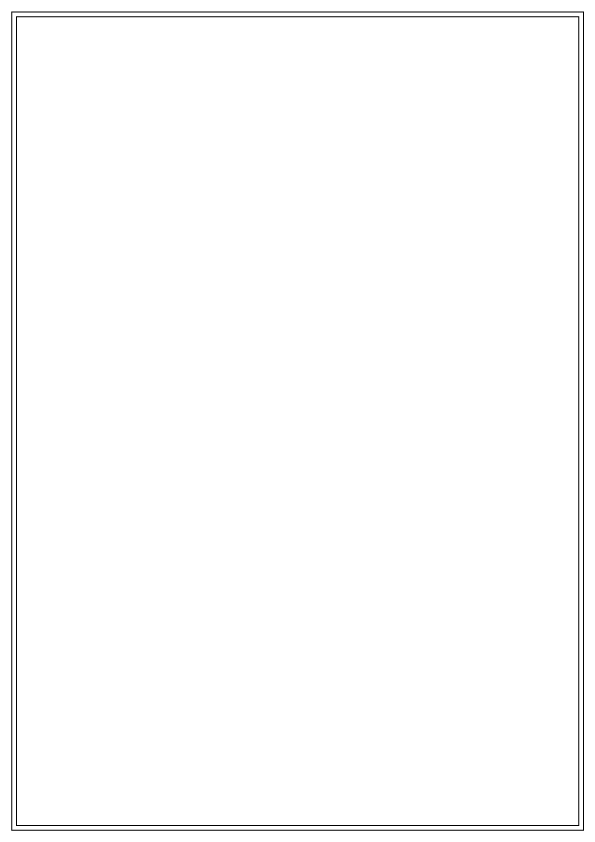 推	薦	書令和	年	月	日川 並 弘 純 殿学 校 名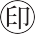 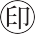 下記の生徒を貴学入学志願者として適当と認め推薦いたします。記載責任者	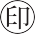 令和５年度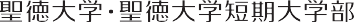 フ リ ガ ナ 平成年月卒業見込志願者氏名平成年月卒業見込志願者氏名令和卒	業●推薦理由（志願者を推薦する理由について、「知識・技能」「思考力・判断力・表現力」「主体性をもって多様な人々と協働して学ぶ態度」をふまえて、具体的に記入してください。また、その他特記事項がありましたら、記入してください。）●推薦理由（志願者を推薦する理由について、「知識・技能」「思考力・判断力・表現力」「主体性をもって多様な人々と協働して学ぶ態度」をふまえて、具体的に記入してください。また、その他特記事項がありましたら、記入してください。）●推薦理由（志願者を推薦する理由について、「知識・技能」「思考力・判断力・表現力」「主体性をもって多様な人々と協働して学ぶ態度」をふまえて、具体的に記入してください。また、その他特記事項がありましたら、記入してください。）●推薦理由（志願者を推薦する理由について、「知識・技能」「思考力・判断力・表現力」「主体性をもって多様な人々と協働して学ぶ態度」をふまえて、具体的に記入してください。また、その他特記事項がありましたら、記入してください。）●推薦理由（志願者を推薦する理由について、「知識・技能」「思考力・判断力・表現力」「主体性をもって多様な人々と協働して学ぶ態度」をふまえて、具体的に記入してください。また、その他特記事項がありましたら、記入してください。）●推薦理由（志願者を推薦する理由について、「知識・技能」「思考力・判断力・表現力」「主体性をもって多様な人々と協働して学ぶ態度」をふまえて、具体的に記入してください。また、その他特記事項がありましたら、記入してください。）